Муниципальное образование Тбилисский район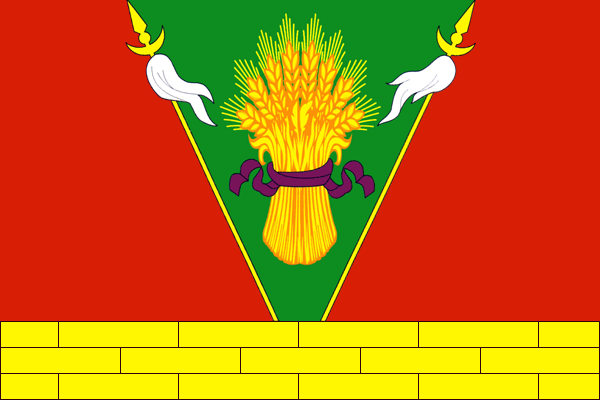 Муниципальное бюджетное общеобразовательное учреждение«Средняя общеобразовательная школа № 7»имени Грановского Юрия Антоновича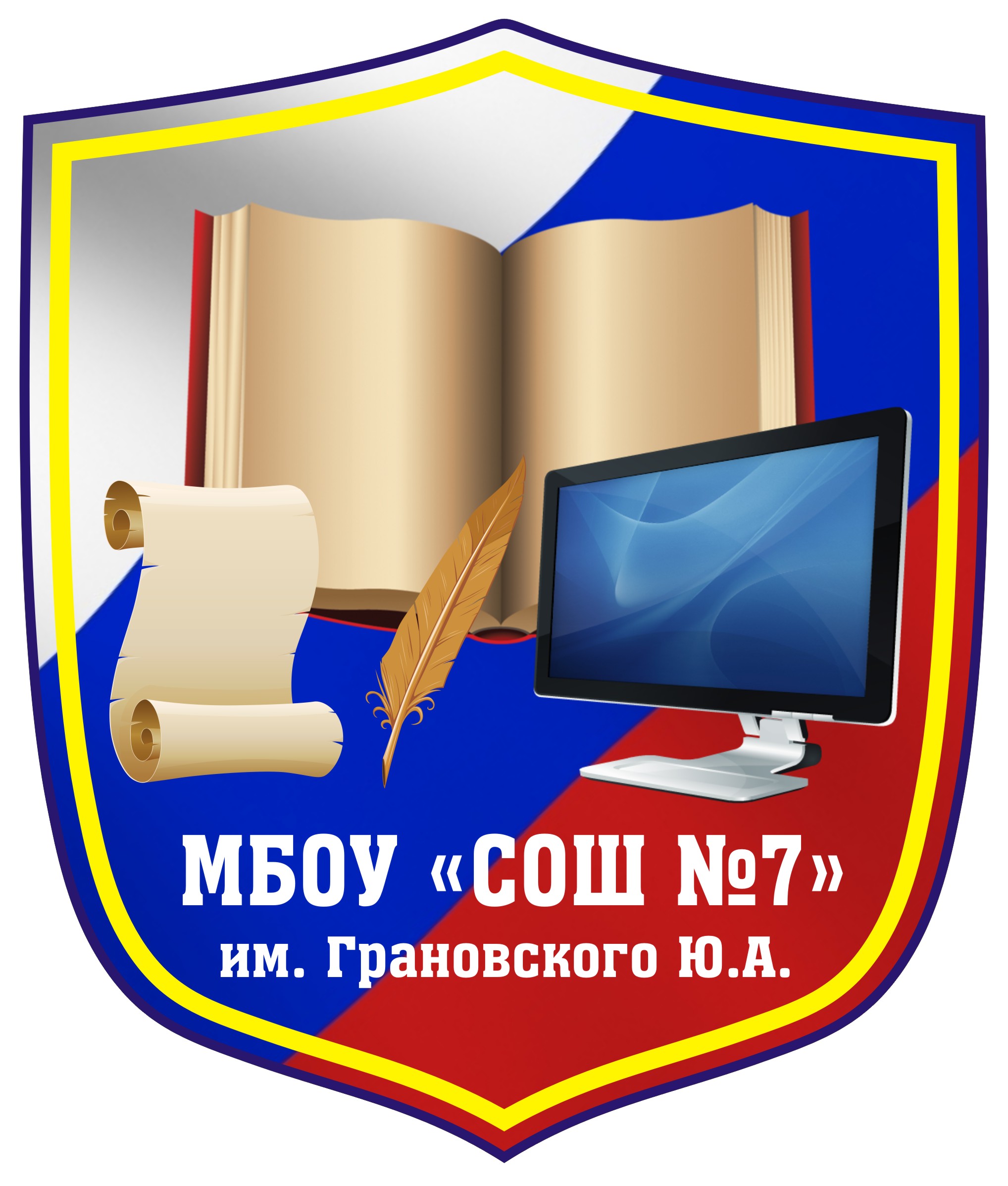 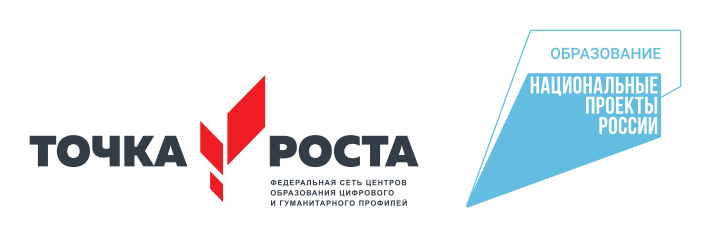 Открытие центра состоялось 24 сентября 2019 года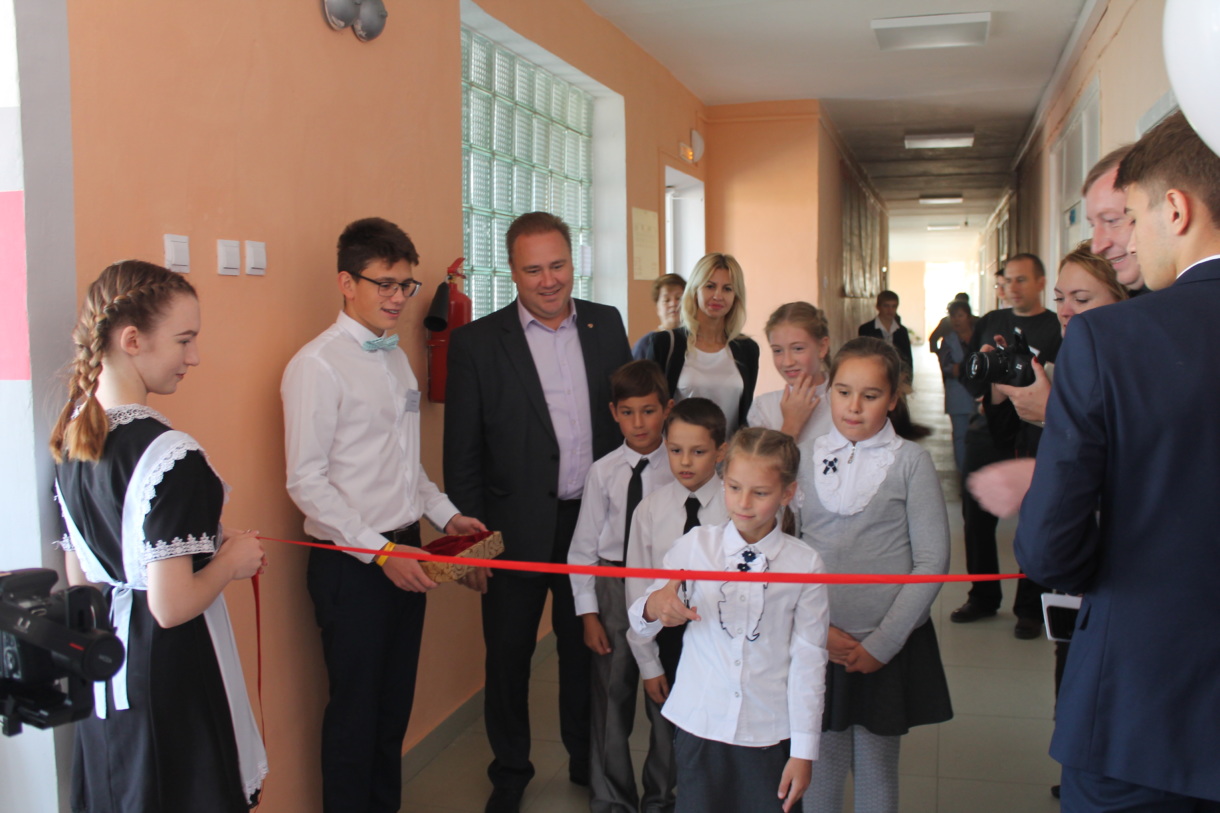 Занятия в центре осуществляют 3 педагога дополнительного образования детей с охватом 380 учащихсяэч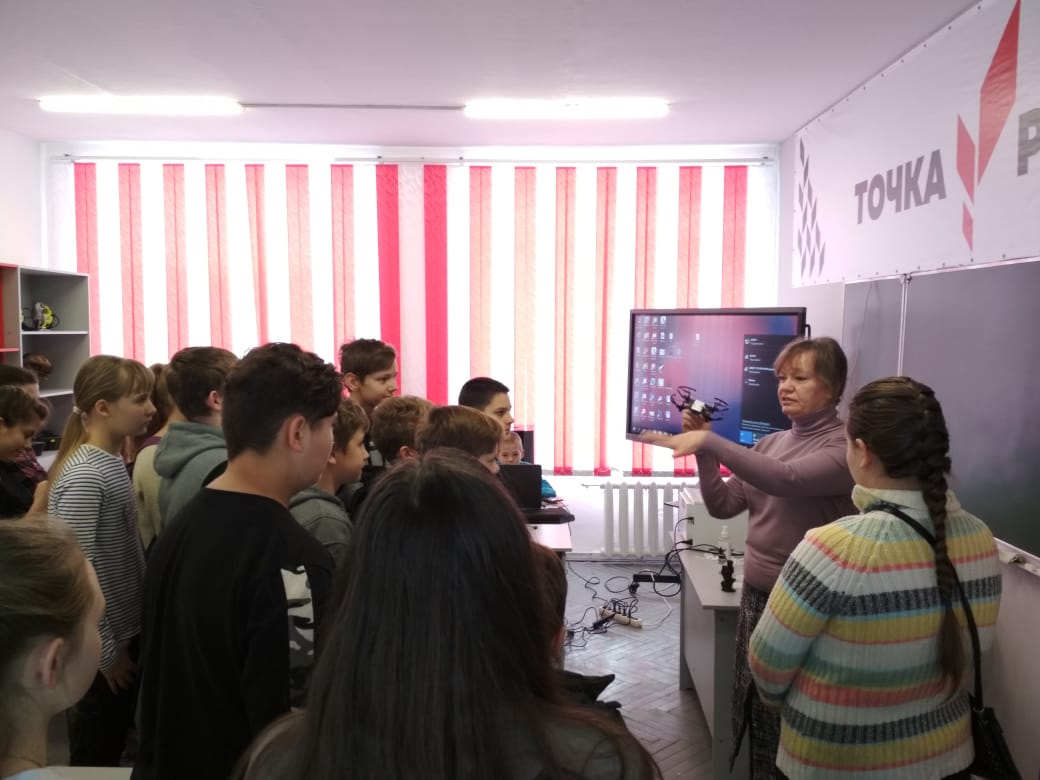 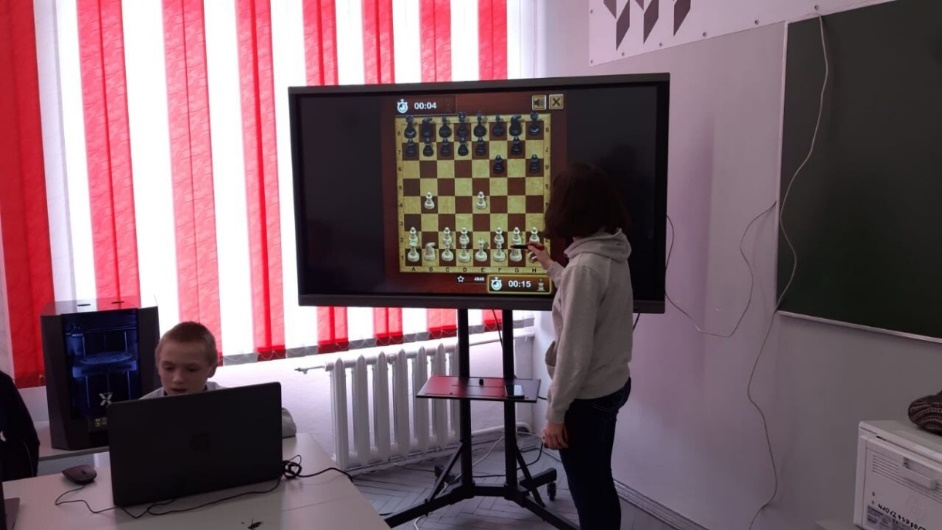 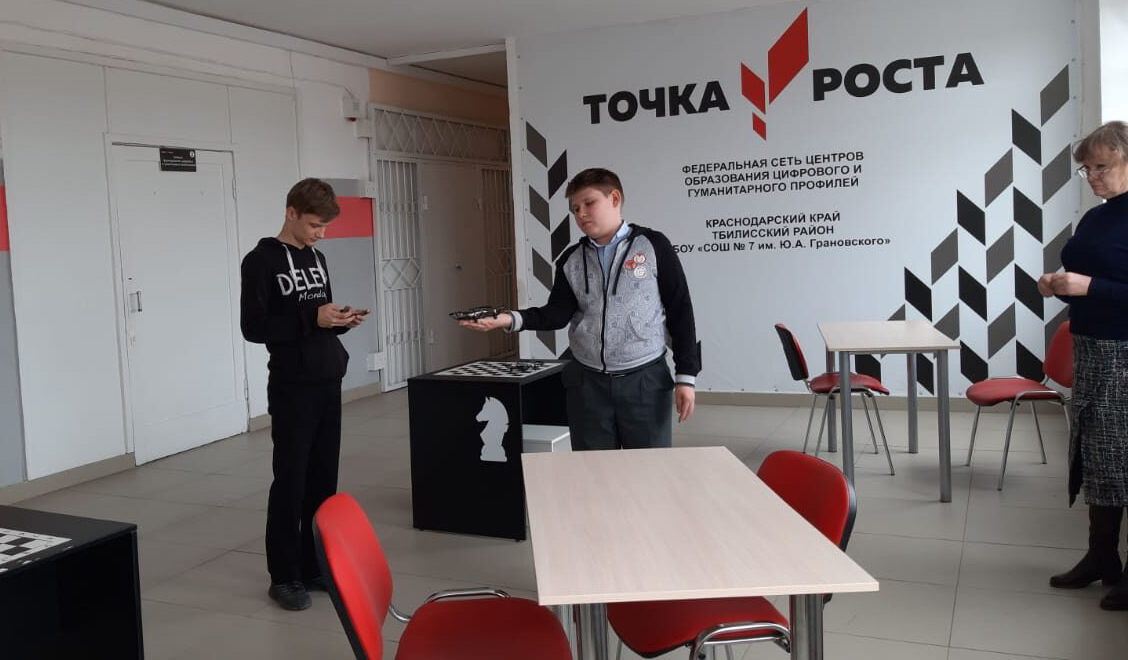 